Številka: 013-25/2016Datum: 12.8.2016Z A P I S N I K21. redne seje Sveta Krajevne skupnosti Korte, ki je bila 11.8.2016 ob 20 uri v pisarni KS Korte zadružnega doma Korte.Prisotni člani: Edi Grbec, Valter Jugovac, Marino Kleva, Marko Maracin, Katica Gužič, Matej Korenika, Nataša Čerin, Edvard Kleva in Jelena Dudine – strokovni sodelavec VI (tajnik KS). Ostali prisotni: Krajani ŠaredaOpravičeno odsotni: Rozana PrešernSejo je vodil predsednik Sveta g. Edi Grbec. Predsednik je ugotovil da je Svet Krajevne skupnosti sklepčen, saj je bilo prisotnih osem (8) članov. Predsednik je odprl razpravo o dnevnem redu in predlagal spremenjen dnevni. Sprememba se je nanaša na 1. točko dnevnega reda, ki je bila predlagana, da se začne z 3. točko- vloge. Člani Sveta so se s predlaganim strinjali in soglasno sprejeli sledeči:D N E V N I     R E D :Vloge;Priprava predloga proračuna za leto 2017/2018;Pregled in potrditev zapisnika 20. redne seje z dne 11.7.2016;Razno.K točki 1      Vloge;Predsednik je odprl razpravo in preda besedo članu Sveta Marku Marancin -predstavniku Šareda.Član Sveta pove, da so se krajani obrnili na KS Korte s prošnjo za umiritev prometa na cestnem odseku skozi Šared (avtobusna postaja Šared navzdol proti Izoli do odcepa v gostilno Panorama).Predsednik preda besedo krajanom Šareda. Krajani  so izpostavili problematiko prehitre vožnje in nepreglednost ceste na zgoraj omenjenem odseku in predlagali nekaj možnih rešitev glede same umiritve prometa.Predlogi so bili sledeči:Postavitev stacionarnega radarja v obe smeri na tem odseku ceste,Zarisati robne črte na levi in desni strani ceste od stanovanjske hiše Rožac, Šared 23, navzgor proti gostilni »Šaredin« in avtobusni postaji,Ureditev pločnika od hiše Rožac, Šared 23, proti gostilni »Šaredin«  na levi strani,Postavitev dveh hitrostnih ovir -ležeči policaj. Eden  ob  avtobusni postaja in drugi pri stanovanjski hiši Rožac,Šared št 23, Izola. Krajani dodajo, da je potrebno urediti zaporedno parkiranje za avtomobile na cestišču nasproti gostilne »Šaredin«.Člani Sveta so predloge podprli in predlagali, da se na tem odseku ceste prouči možnost  štetje prometa in hitrostno meritev vozil v obe smeri in sprejeli sledeč:					S K L E PNa občinske službe občine Izola se posreduje zahteve krajanov, ki so bile podane na seji Sveta z dne 11.8.2016 .Predsednik pove, da smo prejeli povratno informacijo glede poslane vloge na Društvo za zaščito živali Izola, da se z vlogo ga. Danjele Tripar mora KS Korte obrniti na Obalno zavetišče za živali v Kopru.Sprejme se sledeč:					S K L E P Vlogo ga. Tripar glede problematike razmnoževanja mačk se naslovi na Obalno zavetišče za živali v Kopru.K točki  2 	Priprava predloga proračuna za leto 2017/2018;Predsednik pove, da je potrebno podati predlog proračuna za leto 2017/2018 in prosi člane Sveta, da se predloge posreduje po e-mailu tajnici krajevne skupnosti.K točki 3Pregled in potrditev zapisnika 20. redne seje z dne 11.7.2016;Predsednik je odprl razpravo o zapisniku 20. redne seje. Ker ni bilo razpravljavcev, je predsednik dal na glasovanje potrditev zapisnika 20. redne seje z dne 11.7.2016.Zapisnik je  bil soglasno potrjen.K točki 4 	Razno;Zmanjšanje hitrosti skozi naselja Člani Sveta povejo, da je potrebno zmanjšati hitrost skozi naselje Šared in predlagajo, da se pod znak, ki označujejo naselje Šared  postavi znak omejitev hitrost 40km/h. Člani Sveta sprejmejo sledeči:					S K L E P Zaradi večje varnosti na cesti je potrebno zmanjšati omejitev hitrosti na 40km/h skozi naselja Šared. Na občinske službe občine Izola  se pošlje predlog za postavitev znaka omejitev hitrosti 40km/h pod znak, ki za označujejo naselje Šared.Neoznačeno avtobusno postajališče na spodnjem ŠareduČlanica Sveta poda problematiko neoznačenega avtobusnega postajališča na spodnjem Šaredu proti Izoli. Zaradi neoznačenega avtobusnega postajališča na spodnjem delu Šareda proti Izoli,se avtobus ne more vstaviti in pobrati otroke. Za to predlaga, da se na tem delu zariše avtobusno postajališče. Člani Sveta se s predlogom strinjajo in sprejmejo S K L E PNa občinske službe se Občine Izola se pošlje zahtevo za proučitev možnosti zarisa avtobusnega postajališča na spodnjem Šaredu proti Izoli.Demontaža dimnikov na ZD MalijaČlani Sveta KS Korte so obravnavali in sprejeli ponudbo s strani JP Komunala za demontažo dimnikov na ZD Malija. Sprejme se sledeči:					S K L E P Za izvedbo demontaže dimnika na ZD Malija je bila izbrana ponudba JP Komunala Izola d.o.o., Industrijska cesta 8, Izola. JP Komunala Izola d.o.o. se pošlje naročilnica za izvedbo dela.Člani Sveta KS Korte so sprejeli, da se poravnajo naslednji računi:Račun SIUS d.o.o.. št. 16083 prejet dne 13.7.2016 v višini zneska 1.266,36  EUR;Račun Radio Capris d.o.o. št. 2016-0462 prejet dne 15.7.2016 v višini zneska 305,00 EUR;Račun JP Komunala d.o.o. št. 16002210 prejet dne 2.8.2016 v višini zneska 427,00 EUR;Račun JP Komunala d.o.o. št. 16002211 prejet dne 2.8.2016 v višini zneska 213,50 EUR;Račun JP Komunala d.o.o. št. 16002212 prejet dne 2.8.2016 v višini zneska 427,00 EUR;Predsednik predlaga, da se naslednja seja skliče 29.8.2016 v prostorih KS Korte. Vsi člani Sveta se s predlogom strinjajo. Seja se je zaključila ob 22:00.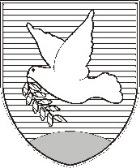 OBČINA IZOLA SVET KRAJEVNE SKUPNOSTI KORTEKorte 44	6310 IzolaTel: 05 64 21 170,  Fax: 05 64 21 170E-mail: ks.korte@siol.netWeb: www.izola.siZapisala:Jelena DudinePredsednik Sveta KS:Edi Grbec 